    COLEGIO EMILIA RIQUELME                                                                     GRADO 5°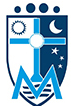     GUÍAS DE APRENDIZAJE EN CASA                                                           LENGUA CASTELLANA    SEMANA OCTUBRE 19 AL 23                                                                       PERIODO IV:::::::::::::::::::::::::::::::::::::::::::::::::::::::::::::::::::::::::::::::::::::::::::::::::::::::::::::::::::::::::::::::::::::::::::::::::::::::::::::::::::::::::::::::::::Buenos días padres de familia y estudiantes:Llamo a la responsabilidad a todas las estudiantes, tanto a las que deben actividades, como a las que están a la orden del día. Quienes tienen actividades pendientes deben enviarlas ésta semana sin falta. Quienes no deben nada, no pueden bajar la guardia, deben seguir trabajando y entregando responsablemente cada semana.En los correos yo le envíe a cada niña, especificando que actividades no tienen nota, ya que no se ha enviado evidencia. Sí alguien tiene dudas o algún padre de familia desea comunicarse conmigo, por mensaje o audio lo puede hacer al siguiente número whatsapp 314 860 95 63. Estamos en la recta final del año escolar y no se pueden relajar. Por favor me colaboran los padres de familia.Los trabajos completos, ya realizados, se deben enviar al siguiente correo: apinomazo@campus.com.co  Muchas gracias.OCTUBRE 19 LUNES – CLASE VIRTUALTEMA: LOS MEDIOS MASIVOS DE COMUNICACIÓN  HOY Y LA CUÑA RADIALDESEMPEÑOS: Argumento sobre la influencia positiva y negativa de la tecnología en el ser humano.Describo como haría una cuña radial promocionando un producto.Explicación de la profesora sobre el temaVideos de profundización:https://www.youtube.com/watch?v=J_-nvXbju8Ehttps://www.youtube.com/watch?v=C4dveA8iKHYSocialización sobre el temaActividad que se realiza en clase sobre la cuña radial.(Se envía evidencia)OCTUBRE 20 MARTES – CLASE VIRTUALTEMA: RAZONAMIENTO VERBALDESEMPEÑOS: Organizo ideas según el orden de un proceso.                        Identifico la conclusión sobre una idea planteada.Explicación de la profesora sobre el temaActividad que se realiza en clase propuesta por el libro pág. 183Socialización de la cuña radial, actividad del día anterior.OCTUBRE 22 JUEVES – CLASE VIRTUALTEMA: LA ORTOGRAFÍA DE LAS PALABRAS HOMÓFONASDESEMPEÑOS: Comprendo que son las palabras homófonas.Explicación de la profesora sobre el temaVideo de profundización:https://www.youtube.com/watch?v=hhxmByno0Uohttps://www.youtube.com/watch?v=6-IQAY02gigActividad que se realiza en clase propuesta por el libro pág. 184     (Se envía evidencia)OCTUBRE 23 VIERNES – CLASE VIRTUALTEMA: LA ORTOGRAFÍA DE LAS PALABRAS HOMÓFONAS (continuación)DESEMPEÑOS: Utilizo adecuadamente las palabras homófonasContinuación de la explicación de la profesora sobre el temaActividad que se realiza en clase propuesta por el libro pág. 186 – 187(Se envía evidencia)